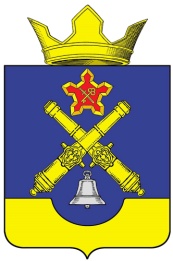 АДМИНИСТРАЦИЯКОТЛУБАНСКОГО СЕЛЬСКОГО ПОСЕЛЕНИЯГОРОДИЩЕНСКОГО МУНИЦИПАЛЬНОГО РАЙОНАВОЛГОГРАДСКОЙ ОБЛАСТИПОСТАНОВЛЕНИЕ            от 27.06.2022г	            №  68Об утверждении Перечня мероприятий по содержанию объектов благоустройства в Котлубанском сельском поселении, в целях софинансирования которых предоставляются иные межбюджетные трансферты   В соответствии с Федеральным законом от 6 октября 2003 г. № 131-ФЭ "Об общих принципах организации местного самоуправления в Российской Федерации", соглашением №16 от 05.05.2022г. о предоставлении иных межбюджетных трансфертов бюджету Котлубанского сельского поселения Городищенского муниципального района из бюджета Городищенского муниципального района источником финансового обеспечения, которых является субсидия из областного бюджета насодержание объектов благоустройства в 2022 году, Уставом Котлубанского сельского поселенияПОСТАНОВЛЯЮ:Утвердить прилагаемый Перечень мероприятий по содержанию объектов благоустройства в Котлубанском сельском поселении (Приложение №1).Настоящее постановление вступает в силу со дня его подписания.Контроль за исполнением настоящего постановления оставляю за собой.           Глава Котлубанского          сельского поселения:                                                                 И.А.ДавиденкоПриложение №1УТВЕРЖДЕН постановлением администрации Котлубанского сельского поселения от 27.06.2022 № 68Перечень мероприятий по содержанию объектов благоустройства в Котлубанском сельском поселении, в целях софинансирования которых предоставляются иныемежбюджетные трансфертыНаименование мероприятияОтветственныйисполнитель151.Приобретение основных средств:садово-парковыый инвентарь, средства малой механизации и куммунальной техники.Администрация Котлубанского сельского поселения2. Уход за деревьями, кустарниками, живыми изгородями, цветами летниками и многолетниками, газонами:обрезка, стрижка, выкашивание, уборка с последующей утилизацией древесныхотходов, случайного мусора и скошенной травы, подкормка и обработка зеленых насаждений, в том числе газонов полив , полив, обустройство полива, содержание и ремонт поливочного водопровода.Администрация Котлубанского сельского поселения3. Текущий ремонт и содержание дорожек, площадок, тротуаров, лестниц:подметание, очистка от снега, наледи, очистка от травы, посыпка песком или противогололедным реагентами, ремонт тротуаров из плиточного и асфальтобетонного покрытия, уборка и вывоз мусора.Администрация Котлубанского сельского поселения4. Содержание и текущий ремонт малых архитектурных форм, детских игровых и спортивных площадок:окраска, очистка от мусора, завоз песка, замена элементов садово-паркового оборудования.Администрация Котлубанского сельского поселения5. Текущий ремонт и уход за ограждениями:окраска, фрагментарный ремонт.Администрация Котлубанского сельского поселения6. Содержание и ремонт систем видеонаблюдения и наружного освещения.Администрация Котлубанского сельского поселения7. Озеленение:приобретение сеянцев и саженцев, удобрений.Администрация Котлубанского сельского поселения